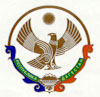 РЕСПУБЛИКА ДАГЕСТАНМУНИЦИПАЛЬНОЕ КАЗЕННОЕ ОБРАЗОВАТЕЛЬНОЕ УЧРЕЖДЕНИЕ  «ДУБРИМАХИНСКАЯ  СРЕДНЯЯ ОБЩЕОБРАЗОВАТЕЛЬНАЯ ШКОЛА»МУНИЦИПАЛЬНОГО  ОБРАЗОВАНИЯ  «АКУШИНСКИЙ  РАЙОН»         368295 с. Дубримахи				    	                                телефон: 8 928 050 60 46         Республика Дагестан		  				                 ИНН 0502005228         Акушинский  район                                                                                                    e-mail:  dubrisosh@mail.ru                                                      ПРИКАЗ                         №_103_                                                                                  от 23.05. 2019 г.О порядке завершения 2018/2019 учебного года в                                МКОУ  «Дубримахинская  СОШ»В целях организованного завершения 2018/2019 учебного года в МКОУ «Дубримахинская  СОШ», в соответствии с Федеральным законом от 29.12.2012 N 273-ФЗ "Об образовании в Российской Федерации", Порядком организации и осуществления образовательной деятельности по основным общеобразовательным программам - образовательным программам начального общего, основного общего и среднего общего образования, утвержденным приказом Министерства образования и науки Российской Федерации от 30.08.2013 N 1015, Приказом  Минпросвещения, Рособрнадзора РФ от 07.11.2018 № 190/1512«Об утверждении Порядка проведения государственной итоговой аттестации по образовательным программам среднего общего образования»,  Приказом  Минпросвещения России, Рособрнадзора от 07 ноября 2018 г. №189/1513 «Об утверждении Порядка проведения государственной итоговой аттестации по образовательным программам основного общего образования»,  Приказом Рособрнадзора от 10.01.2019 №7/16 «Об утверждении единого расписания и продолжительности проведения основного государственного экзамена по каждому учебному предмету, требований к использованию средств обучения и воспитания при его проведении в 2019 году»,  Приказом Минпросвещения, Рособрнадзора РФ от 10.01.2019 № 9/18 «Об утверждении единого расписания и продолжительности проведения единого государственного экзамена по каждому учебному предмету, требований к использованию средств обучения и воспитания при его проведении в 2019 году», приказываю:
       1. Педагогическому  персоналу  школы:
      1.1. Обеспечить завершение 2018/2019 учебного года в соответствии с учебным планом образовательной программы организации на текущий учебный год.
       1.2. Провести промежуточную аттестацию учащихся, завершивших освоение общеобразовательной программы, в том числе отдельной части или всего объема учебного предмета, курса, дисциплины (модуля) общеобразовательной программы в соответствии со ст. 58 Федерального закона «Об образовании в Российской Федерации».
        1.3. В срок до 24 мая 2019 года рассмотреть на педагогическом совете вопрос о допуске к государственной итоговой аттестации:- учащихся, освоивших основные образовательные программы основного общего образования, не имеющих академической задолженности, в полном объеме выполнивших учебный план или индивидуальный учебный план (имеющих годовые отметки по всем учебным предметам учебного плана за IX класс не ниже удовлетворительных), а также имеющих результат "зачет" за итоговое собеседование по русскому языку;- учащихся, освоивших основные образовательные программы среднего общего образования, не имеющих академической задолженности, в полном объеме выполнивших учебный план или индивидуальный учебный план (имеющих годовые отметки по всем учебным предметам учебного плана за каждый год обучения по образовательной программе среднего общего образования не ниже удовлетворительных), а также имеющих результат "зачет" за итоговое сочинение (изложение).
          1.4. Организовать участие в государственной итоговой аттестации учащихся, не имеющих академической задолженности и в полном объеме выполнивших учебный план или индивидуальный учебный план, в строгом соответствии с федеральными и региональными нормативными и инструктивными документами, регламентирующими проведение государственной итоговой аттестации.
           1.5. Организовать проведение с участием представителей родительской общественности, правоохранительных органов и медицинских работников торжественного мероприятия "Последний звонок" 25мая 2019 года.2 .Разместить настоящий приказ на сайте образовательной  организации.3. Контроль за исполнением настоящего приказа оставляю за собой. Директор МКОУ«Дубримахинская  СОШ»:_________________/Ибрагимов  М.О./